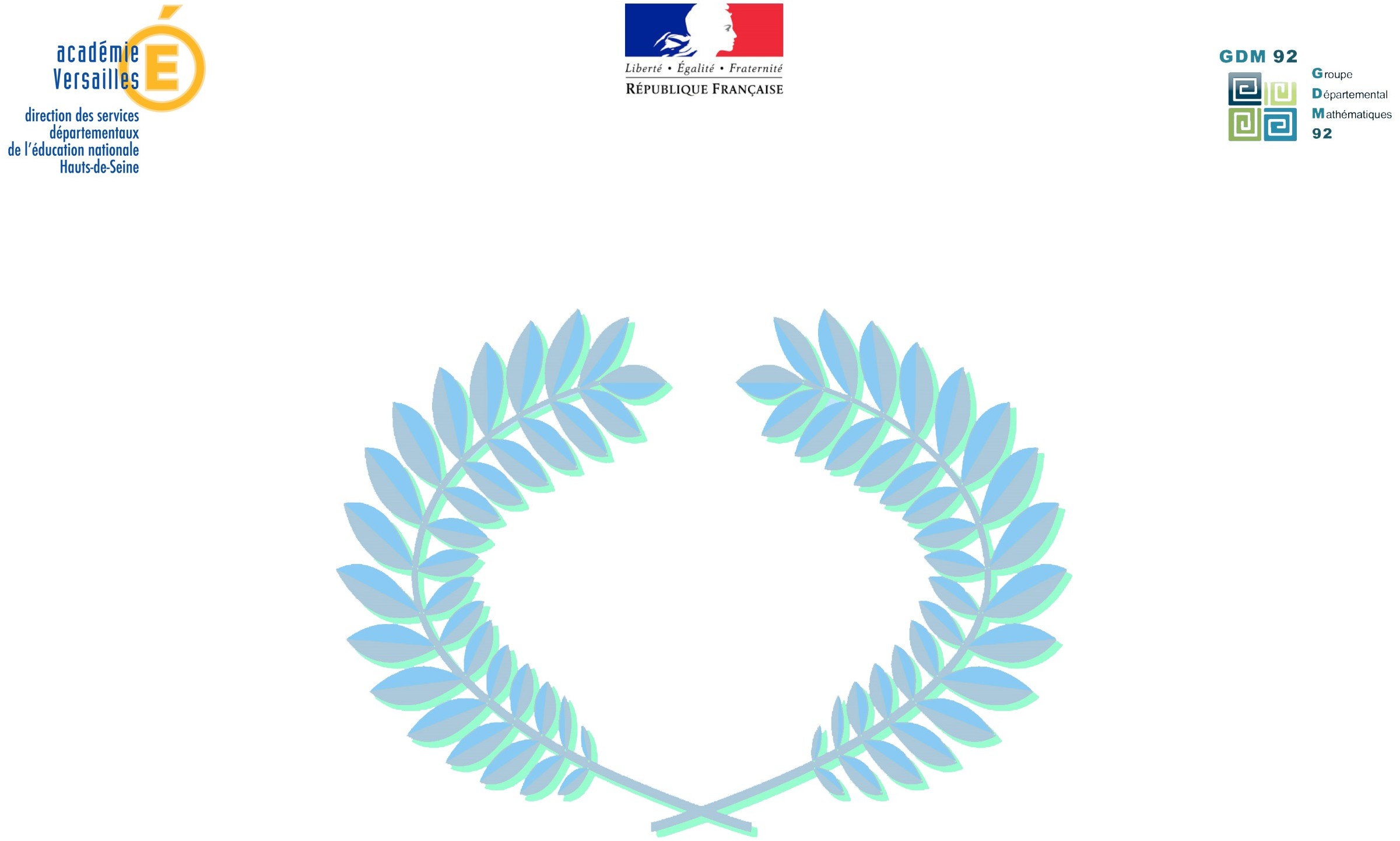 Diplôme Rallye Math 926 e édition 2019/2020Le jury du Rallye Math 92 félicite la classe de ……………………...de M ……………………...……………………...……………………...……………………... de ……………………...……………………...pour avoir participé aux épreuves de la 6e édition du Rallye Math 92.Fait à Nanterre le 29 juin 2020Décerné par :	Les membres du juryGroupe Départemental Mathématique 92